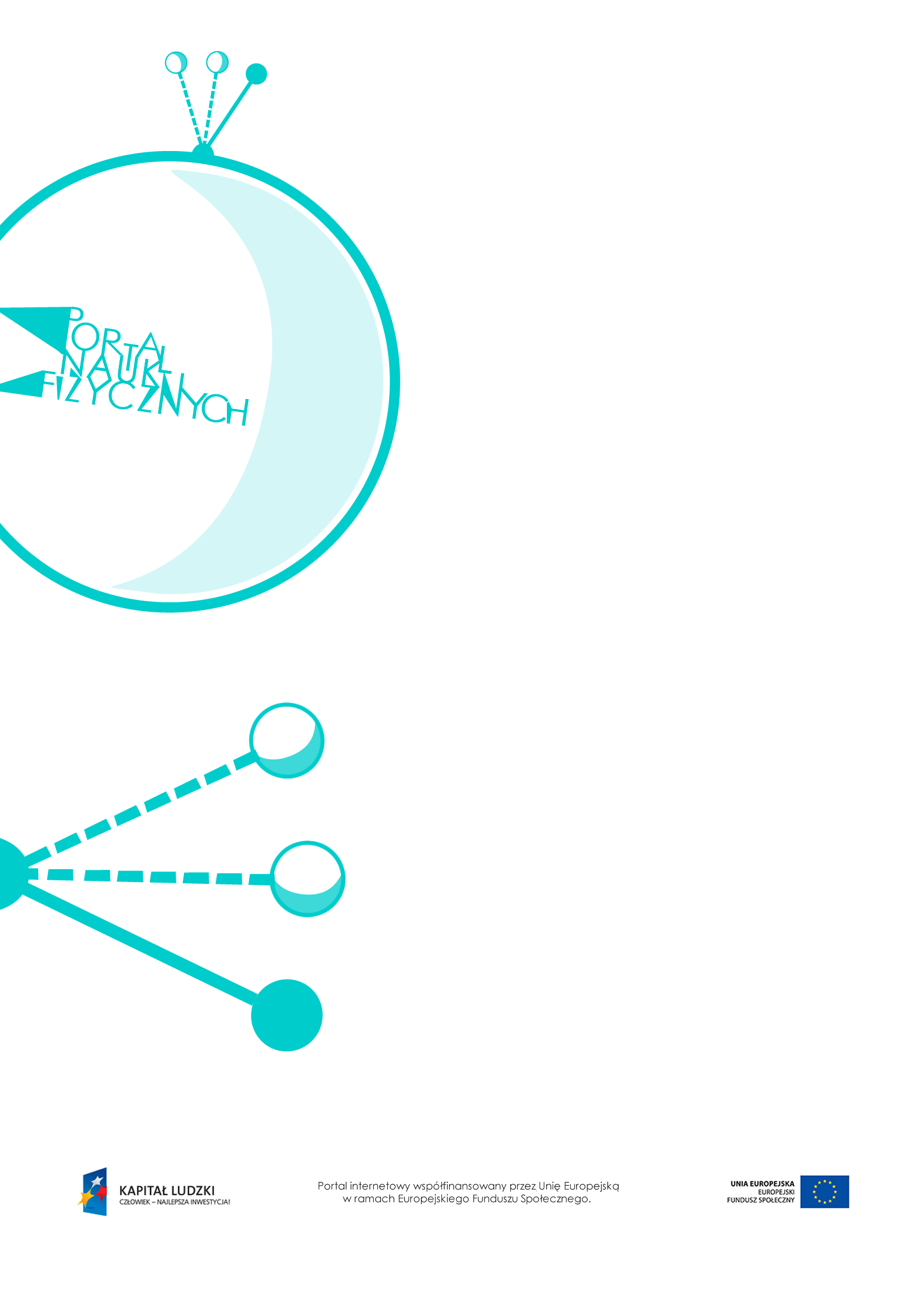 Rozszerzalność temperaturowaRozszerzalność temperaturowa – scenariusz lekcjiCzas: 90 minutCele ogólne:Wprowadzenie pojęcia rozszerzalności temperaturowej ciał.Wykonywanie i obserwowanie doświadczeń ilustrujących rozszerzalność cieplną ciał stałych, cieczy i gazów.Poznanie znaczenia rozszerzalności temperaturowej w przyrodzie i technice.Cele szczegółowe – uczeń:na podstawie obserwacji i wyników doświadczeń opisuje zmiany objętości ciał stałych, cieczy i gazów pod wpływem ogrzewania,odczytuje dane z tabeli – porównuje przyrosty długości ciał stałych wykonanych z różnych substancji i objętości różnych cieczy przy jednakowym wzroście temperatury,rozróżnia rozszerzalność liniową i rozszerzalność objętościową ciał stałych,wyjaśnia, dlaczego ciała zwiększają objętość ze wzrostem temperatury,wyjaśnia na przykładach, w jakim celu stosuje się przerwy dylatacyjne,opisuje znaczenie zjawiska rozszerzalności cieplnej ciał w przyrodzie i technice,wymienia termometr cieczowy jako przykład praktycznego zastosowania zjawiska rozszerzalności cieplnej cieczy,rozróżnia rodzaje termometrów, podaje przykłady ich zastosowania,opisuje zjawisko anomalnej rozszerzalności wody,wyjaśnia znaczenie zjawiska anomalnej rozszerzalności wody w przyrodzie.Metody:pokaz,obserwacje,doświadczenia,dyskusja,pogadanka.Formy pracy:praca zbiorowa (z całą klasą),praca indywidualna.Środki dydaktyczne:przyrządy do doświadczeń: dylatoskop, bimetal, pierścień Gravesanda, butelki zatykane korkiem z rurką, zimna i ciepła woda, denaturat, małe butelki, monety jednozłotowe, balony, piłeczka pingpongowa,pokaz slajdów „Rozszerzalność temperaturowa ciał stałych”,tabela „Rozszerzalność liniowa”,tabela „Rozszerzalność temperaturowa cieczy”,pokaz slajdów „Anomalna rozszerzalność cieplna wody”,plansza „Pytania sprawdzające”.Przebieg lekcjiPytania sprawdzająceWyjaśnij, dlaczego podczas podgrzewania ciał zmienia się ich rozmiar.Wyjaśnij, na czym polega zjawisko rozszerzalności:a) liniowej ciał stałych; podaj przykłady jego wykorzystania.b) objętościowej ciał stałych; podaj przykłady jego wykorzystania.Wyjaśnij, jak można samodzielnie zbudować termoskop.Wyjaśnij, na czym polega anomalna rozszerzalność temperaturowa wody. Opisz jej znaczenie w przyrodzie.Podaj przykłady wykorzystania zjawiska rozszerzalności temperaturowej gazów.Czynności nauczyciela i uczniówUwagi, wykorzystanie środków dydaktycznychWprowadzenie do tematu. Pytania kierowane do uczniów: Czy trudno zmienić objętość ciał stałych, cieczy i gazów? W jakich sytuacjach życia codziennego spotykamy się ze zmianą objętości ciał stałych, cieczy i gazów?Podczas dyskusji warto odwołać się do budowy wewnętrznej ciał stałych, cieczy i gazów oraz ich właściwości.Pokaz doświadczeń ilustrujących rozszerzalność temperaturową (cieplną) ciał stałych.Wykorzystanie pokazu slajdów „Rozszerzalność temperaturowa ciał stałych”, w którym można znaleźć przykłady doświadczeń oraz przykłady występowania w otoczeniu rozszerzalności temperaturowej ciał stałych.Wprowadzenie pojęć rozszerzalności liniowej i objętościowej ciał stałych.Na początku należy wyjaśnić, dlaczego ciała wraz ze zmianą temperatury zmieniają rozmiar (na poziomie mikroskopowym).Rozszerzalność liniowa polega na wydłużaniu się ciał stałych w wyniku wzrostu temperatury i skracaniu się – na skutek spadku temperatury.Podkreślamy, że o tym zjawisku mówimy wtedy, gdy wymiary ciała są takie, że zjawisko rozszerzalności temperaturowej (cieplnej) w danym kierunku można pominąć. Najlepszym przykładem takiego ciała jest długi metalowy pręt; pod wpływem zmian temperatury zmiana jego długości jest bardziej zauważalna niż zmiana średnicy.Przyrost długości zależy od: substancji, z jakiej wykonane jest ciało, długości ciała przed ogrzaniem i wielkości wzrostu temperatury– wyświetlenie tabeli „Rozszerzalność liniowa” ukazującej przyrost długości 1 m substancji przy wzroście temperatury o .Rozszerzalność objętościowa polega na zwiększaniu wszystkich wymiarów ciała, a więc jego objętości.Oczywiście – w sensie dosłownym – samo zjawisko rozszerzalności temperaturowej jest z natury objętościowe. Długi pręt metalowy rozszerza się we wszystkich kierunkach, ale wartość zmiany długości jest o wiele większa niż wartość zmiany średnicy.Pokaz doświadczenia ukazującego rozszerzalność temperaturową cieczy.Przykład doświadczeniaDo dwóch jednakowych szklanych buteleczek zatkanych szczelnie korkami z cienką rurką wlewamy dwie różne ciecze, np. do jednej wodę, a do drugiej denaturat. Obie butelki jednocześnie wstawiamy do gorącej wody i obserwujemy zmiany poziomu słupa cieczy w rurkach. Doświadczenie powtarzamy, wkładając butelki do zimnej wody.Omówienie rozszerzalności temperaturowej cieczy i jej wykorzystania w życiu codziennym.Wszystkie ciecze zmieniają objętość na skutek ogrzewania, ale przyrost objętości zależy od rodzaju cieczy – poziom denaturatu podnosi się szybciej niż poziom wody.Wyświetlenie tabeli „Rozszerzalność temperaturowa cieczy” ukazującej przyrost objętość 1 dm3 cieczy na skutek zmiany temperatury od  do .Rozszerzalność temperaturowa cieczy znalazła zastosowanie w termometrach cieczowych. Omówienie anomalnej rozszerzalności temperaturowej wody – wykorzystanie pokazu slajdów „Anomalna rozszerzalność cieplna wody”.Wykonanie przez uczniów doświadczenia ilustrującego rozszerzalność temperaturową gazów.Przykład doświadczeniaWlot małej szklanej butelki zwilżamy grubą warstwą wody (lub śliny), kładziemy na nim monetę, uważnie, aby zakryła cały wlot, a woda (lub ślina) służyła za uszczelnienie. Następnie przykładamy dłonie do butelki i czekamy, nie poruszając nią. Po jakimś czasie moneta zaczyna podskakiwać.Na szyjkę butelki zakładamy balon i wkładamy butelkę do gorącej wody; balon się nadyma.Zgniatamy piłeczkę pingpongową i wkładamy ją do gorącej wody – powietrze wewnątrz piłeczki ogrzewa się, rozszerza i przywraca jej pierwotny kształt.Omówienie rozszerzalności temperaturowej gazów.Na skutek ogrzewania wszystkie gazy rozszerzają się praktycznie jednakowo.Nie wolno ogrzewać ani wrzucać do ognia opakowań po aerozolach, ponieważ sprężony w nich gaz, rozszerzając się, może wybuchnąć i rozerwać pojemnik.Podsumowanie lekcji.Zadanie uczniom pytań podsumowujących wiedzę zdobytą na lekcji – „Pytania sprawdzające”.